Week Eleven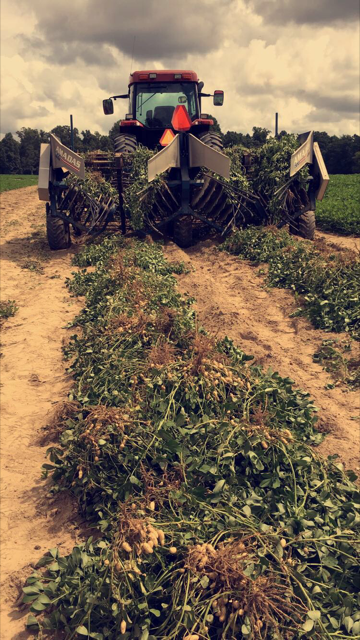 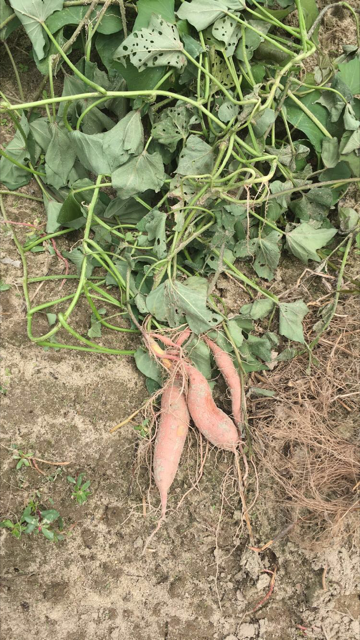 